Gary Nickal, by and through counsel, moves this Honorable Court to order the prosecution, and their witnesses, to refrain from using the terms and phrases: substance abuse, Adderall abuse, drug abuse, substance use disorder, abusing drugs, and any of their synonyms. The defense believes that any witness, not qualified as anexpert in substance use disorders as defined in the Diagnostic and Statistical Manual of Mental Disorders, Firth Edition (DSM-V), and having personally evaluated Mr. Nickal, can opine as to these conditions; furthermore, any opinion given on these conditions must first be found to have a foundation in the evidence presented. As grounds, Mr. Nickal states the following:LAWA defendant is prejudiced in his defense when the statements or evidence objected to, have a tendency to suggest “considerations extraneous to the merits of the [case].” People v. Dist. Court of El Paso Cty., 869 P.2d 1281, 1286(Colo. 1994).Courts have found that the use of language that may be confusing or suggestive to a fact finder should be excluded from the trial portion of a matter. See Jackson v. State, 600 A.2d 21, 24 (Del. 1991) (“We agree with the defendant that the word ‘victim’ should not be used in a case where the commission of a crime is in dispute.”); see also Veteto v. State, 8 S.W.3d 805, 816 (Tex. Ct. App. 2000) (“The sole issue of Veteto’s case was whether he committed the various assaults on A.L. Referring to A.L. as the victim instead of the alleged victim lends credence to her testimony that the assaults occurred and that she was, indeed, a victim.”).ARGUMENTPolice reports indicate that several lay witnesses associated with the prosecution made statements to officers suggesting that Mr. Nickal “abused” drugs. None of these witnesses have training in identifying or treating substance use.Under the DSM, what is colloquially known as “drug abuse” is referred to as a “substance use disorder.” A substance use disorder is diagnosed based upon a specific set of criteria, often specific to the type of substance alleged to be used in a non-prescribed manner. According to the DSM-V, an important characteristic of a substance use disorder is an “underlying change in brain circuits that may persists beyond detoxification…,” and diagnosis is based on a “…pathological pattern of behaviors related to use of the substance.” AMERICAN PSYCHIATRIC ASSOCIATION, DSM-V, 483 (2013).Unless a witness has personally examined Mr. Nickal, and has expertise in diagnosing substance use disorders, their lay commentary about believed or suspected substance use by Mr. Nickal is unhelpful and misleading to the jury.This kind of misleading and confusing testimony is the exact type of harm sought to be avoided by C.R.E. 403. As such, it should be excluded from trial due to its tendency to suggest “considerations extraneous to the merits of the [case].” El Paso Cty., 869 P.2d at 1286.WHEREFORE, Mr. Nickal objects to the use of the terms substance abuse, Adderall abuse, drug abuse, substance use disorder, abusing drugs, and any of theirsynonyms by any witness not qualified as an expert in substance use disorders as defined in the DSM-, who has personally evaluated Mr. Nickal.Dated: July 20, 2017Respectfully Submitted,/s/Patrick Mulligan Registration # 16981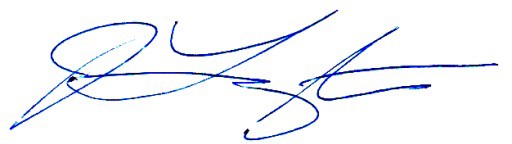 Jennifer Longtin, #43509The Law Office of Jennifer E. Longtin, LLCCertificate of ServiceThe undersigned does hereby certify that on July 20, 2017, s/he served the foregoing OBJECTION to all opposing counsel of record via ICCES: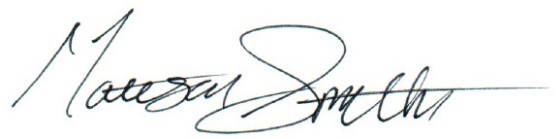 This Honorable Court hereby: 	 Grants 	 DeniesThe above captioned motion.Ordered this 	day of 	, 2017.Honorable District Court JudgeDISTRICT COURTJEFFERSON COUNTY, COLORADO 100 JEFFERSON COUNTY PARKWAY GOLDEN, COLORADO 80401DATE FILED: July 20, 2017 5:21 PM FILING ID: 5DBBF67C36E06CASE NUMBER: 2016CR1463COURT USE ONLYTHE PEOPLE OF THE STATE OF COLORADOPlaintiff, v.GARY NICKAL,Accused.DATE FILED: July 20, 2017 5:21 PM FILING ID: 5DBBF67C36E06CASE NUMBER: 2016CR1463COURT USE ONLYMULLIGAN BRIET, LLCPatrick Mulligan, #169811801 Broadway, Suite 1203Denver, CO 80202PH. 303-295-1500 FAX:EMAIL: Patrick@MulliganBriet.comTHE LAW OFFICE OF JENNIFER E. LONGTIN, LLCJennifer E. Longtin, #43509 2401 S. Downing St.Denver, CO 80201Ph. 303.747.6898Fax. 800.243.2691Jen@jlongtinlaw.comCase No. 16CR001463Division: 12OBJECTION TO NON-CLINICAL USE OF TERM “SUBSTANCEABUSE” AND ITS’ SYNONYMSOBJECTION TO NON-CLINICAL USE OF TERM “SUBSTANCEABUSE” AND ITS’ SYNONYMSCOUNTY COURTJEFFERSON COUNTY, COLORADO 100 JEFFERSON COUNTY PARKWAY GOLDEN, COLORADO 80401COURT USE ONLYTHE PEOPLE OF THE STATE OF COLORADOPlaintiff, v.GARY NICKAL,Accused.COURT USE ONLYCase No. 16CR001463Division: 12ORDER RE: OBJECTION TO NON-CLINICAL USE OF TERM“SUBSTANCE ABUSE” AND ITS SYNONYMSORDER RE: OBJECTION TO NON-CLINICAL USE OF TERM“SUBSTANCE ABUSE” AND ITS SYNONYMS